GOBIERNO MUNICIPAL DE GOMEZ FARIAS, JALISCOUNIDAD MUNICIPAL DE PROTECCIÓN CIVIL Y BOMBEROSPLAN ANUAL DEACTIVIDADES2020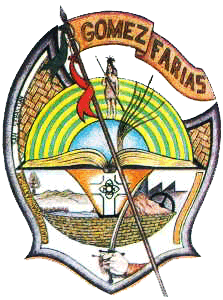 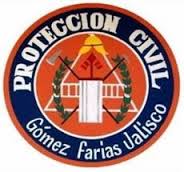 DRA. ARIANA BARAJAS GÁLVEZPRESIDENTE MUNICIPALL.S.L.P.C.E.  ADOLFO RAMOS GARCÍADIRECTOR DE UNIDAD MUNICIPAL DE PROTECCIÓN CIVIL Y BOMBEROS DE GÓMEZ FARÍASCONTENIDO INTRODUCCIÓNMISIÓN VISIÓNVALORESFUNDAMENTO LEGALOBJETIVOSDIAGNÓSTICO ORGANIZACIONALDIAGNÓSTICO DE RIESGOSESQUEMA DE COORDINACION Y VINCULACIÓN ESTRATEGIAS PROGRAMAS OPERATIVOSOPERATIVO DE TEMPORADA DE ESTIAGEOPERATIVO DE SEMANA SANTA Y PASCUAOPERATIVO DE VACACIONES DE VERANOOPERATIVO DE TEMPORAL DE LLUVIAOPERATIVO DIA DE MUERTOSOPERATIVO DE INVIERNOOPERATIVOS ESPECIALESOPERATIVO DE RESPUESTA A EMERGENCIAS CRONOGRAMA PRESUPUESTOSCONCLUSIÓNINTRODUCCIÓNNuestro país afronta año con año problemas derivados de la presencia de fenómenos naturales o tecnológicos cada vez más numerosos y difíciles de resolver, ya que vivimos en un mundo en constante transformación; la tecnología crece y los nuevos procesos, estudios o experimentos se van tornando cada vez más complejos y peligrosos. La seguridad que, si bien es un término que por sí solo engloba un sin número de conceptos, en la sociedad en que vivimos no tiene un efecto impactante, hasta que lamentablemente ocurre alguna contingencia, accidente o desastre natural ante el cual nunca estamos preparados. Para ello la importancia del Sistema Nacional de Protección Civil ya que ha encaminado sus esfuerzos a desarrollar, mejorar y fortalecer las acciones comprendidas dentro del Subprograma de Prevención. La experiencia adquirida al paso del tiempo, al presentarse un fenómeno natural o tecnológico, ha demostrado que además de lo significativo del costo humano, los costos sociales y económicos son muy altos, y por ello las acciones de auxilio y de vuelta a la normalidad son día a día cada vez más complejas y difíciles de aplicar, por ende es de gran relevancia fomentar la cultura de Protección Civil para que de forma coordinada y responsable se puedan tomar las medidas necesarias en caso de algún fenómeno. Existen muchos agentes perturbadores que pueden derivar en un siniestro, llámese naturales o provocados directa o indirectamente por la acción del hombre. Es cierto que muchos de esos agentes no podemos, hasta la fecha, predecir de manera acertada, pero sí estamos en condiciones de conocer sus alcances y en base a esos datos, buscar métodos para tratar de minimizar su efecto. El departamento de Protección Civil y Bomberos Gómez Farías cuyo objetivo es ejecutar acciones de prevención, auxilio y recuperación o restablecimiento de las condiciones normales de la sociedad, ante la presencia de un desastre ocasionado por los diferentes fenómenos perturbadores. Pero no está ajena de ellos. Por esa razón se elabora un Plan Anual, para lleva a cabo acciones Operativas de Respuesta a Contingencias y Desastres; así como a la participación en acciones Preventivas y Correctivas para el resguardo de la Seguridad de la Ciudadanía del Municipio de Gómez Farías, Jalisco. MISIÓNSalvaguardar la integridad física y brindar apoyo a la población civil ante la presencia de un riesgo, siniestro o desastre provocado por agentes naturales o humanos, implementando acciones que reduzcan la pérdida de vidas humanas, la destrucción de bienes materiales y el daño a la naturaleza, así como la interrupción de las funciones, para preservar el buen funcionamiento de la sociedad y permitir la recuperación o restablecimiento de las condiciones de normalidad, a la mayor brevedad posible.  VISIÓNSer una instancia que promueva la participación activa, coordinada, responsable y solidaria de la sociedad y gobierno, por medio del establecimiento de una vinculación real entre la ciudadanía, las organizaciones, los sectores privado y académico, el H. Ayuntamiento de Gomes Farías, el Estado; con el objetivo de salvaguardar la integridad física de las personas, los bienes materiales así como las estructuras, ante los riesgos producidos por los fenómenos perturbadores antropogénicos o de origen natural y sus agentes destructivos, participando en el logro del desarrollo sustentable del Municipio de Gómez Farías, favoreciendo una forma de vida justa, digna, segura y equitativa que anhela la sociedad.VALORESConfidencialidad: Los integrantes de la Unidad Municipal de Protección Civil y Bomberos Gómez Farías, deben respetar la confidencialidad de toda la información y documentos de cualquier naturaleza relacionados con sus actividades de trabajo, para que no ponga en peligro la integridad física o psicológica de los compañeros o de algún tercero.Puntualidad: La puntualidad exige al integrante de la Unidad Municipal de Protección Civil y Bomberos Gómez Farías los compromisos contraídos y las tareas, encargos y trabajos asignados sean cumplidos dentro de los lapsos establecidos o convenidos. Impone exactitud y precisión en el cumplimiento de los horarios para el desarrollo de las actividades ordinarias y extraordinarias relacionadas con sus labores.Derechos Humanos: Ningún integrante de la Unidad Municipal de Protección Civil y Bomberos Gómez Farías a sabiendas participará en, o facilitará la violación de ninguno de los derechos humanos básicos de un individuo, definidos por la Declaración de Derechos Humanos emitida por la ONU y en el código de ética de servidores públicos del Estado y sus municipios de Jalisco.Coerción: La posición profesional, su autoridad y la información confidencial que posee no serán utilizadas para coaccionar a terceros o para generar ganancias o beneficios particulares ni de grupo.Responsabilidad: La responsabilidad significa disposición y diligencia en el cumplimiento de las competencias, funciones y tareas encomendadas, el tomar la iniciativa de ofrecerse a realizarlas; así como la permanente disposición a rendir cuentas y asumir las consecuencias de la conducta pública sin excusas de ninguna naturaleza, cuando se requiera o juzgue obligatorio.Honestidad: El integrante de la Unidad Municipal de Protección Civil y Bomberos Gómez Farías debe ser respetuoso de los elementos que le son útiles para el desempeño de su trabajo cuidándolos y utilizándolos de manera profesional y consciente, así como el respeto integral de las pertenencias de terceros.Mantenimiento de habilidades: los miembros de la Unidad Municipal de Protección Civil y Bomberos Gómez Farías, deben permanecer informados sobre los desarrollos profesionales, de formación y su aplicación a la práctica de su trabajo de acuerdo con los criterios de obligaciones y certificación establecidos por el propio Organismo.Comunicación: todos y cada uno de los miembros de la Unidad Municipal de Protección Civil y Bomberos Gómez Farías, se comprometen a dar seguimiento a las reglas de comunicación y retroalimentación establecidas no prestándose a la información no certificada y no oficial.Continuidad: es responsabilidad ética de cada miembro de la Unidad Municipal de Protección Civil y Bomberos Gómez Farías, dar cabal cumplimiento a sus responsabilidades, respeto al reglamento interno mismo que próximamente se implementara para el personal que aquí labora y revisión constante de este código, como ejercicio permanente y de trascendencia para el Organismo.Competencias: en la Unidad Municipal de Protección Civil y Bomberos Gómez Farías, se debe reconocer los límites de sus capacidades y si considera que éstos han sido rebasados en una situación profesional deberá hacerse evaluar o referir al integrante a la formación continua y de desarrollo para el aseguramiento del ejercicio ético y profesional del servidor público, no importando su puesto o cargo.FUNDAMENTO LEGALEste Programa de Protección Civil está elaborado como está dispuesto en nuestra Carta Magna, El Plan Nacional de Desarrollo; El Plan Estatal de Desarrollo de Jalisco; Los artículos 3, 35, 37, y 41 de la Ley General de Protección Civil; los artículos 70, 71, 72, 73 y 94 del Reglamento de la Ley General de Protección Civil; Articulo 54, 55 párrafo dos, 57, 58 párrafo dos, 59, 60, 61, 62, 63, 64 y 66 de la Ley de Protección Civil del Estado de Jalisco; Artículos 1, 3; Artículo 6, Fracción I, II, III, IV, V, VI, VII,. VIII, X, XI, XII, XIII, Artículo 7, Artículo 8; Artículo 11 Fracción I, II, IV; Artículo 28, Capítulo V del Reglamento Municipal de Protección Civil Gómez Farías, Jal., y Normas Oficiales Mexicanas de la STPS aplicables.OBJETIVOS GENERALESEl Plan Municipal de Protección Civil tiene como objetivo ser el instrumento principal del que disponga el Municipio, para dar una respuesta oportuna, adecuada y coordinada a una situación de emergencia causada por fenómenos destructivos, de origen natural o humano. Consiste en la organización de las acciones, personas, servicios y recursos disponibles para la atención de una emergencia o desastre; con base en la identificación de riesgos, disponibilidad de recursos materiales y humanos, prevención, mitigación y preparación de la comunidad generando capacidad de respuesta local, así mismo, establece la estructura jerárquica y funcional de las autoridades, población y organismos internos y externos que intervendrán antes, durante y después de una emergencia.OBJETIVOS ESPECIFICOSDar una pronta y eficaz atención a la ciudadanía en todas las solicitudes, quejas, auxilios que se presenten.  Que el servicio de atención de las emergencias sea más eficiente.Capacitar en materia de Protección Civil al personal administrativo y operativo mediante cursos y talleres que mejoren su actuar.Realizar la visita a todos los establecimientos de mediano y alto riesgo del municipio para verificar que cumplan con sus medidas de seguridad, así como que reciban capacitación y evaluar sus simulacros.Capacitar en materia de Protección Civil a alumnos, maestros y padres de familia en las escuelas de todos los niveles.Adquirir y dar mantenimiento constante al equipo de seguridad y de atención a emergencias, con la finalidad.Formar comités vecinales en todas las zonas de alto riesgo principalmente por inundación, así como darles capacitación y todo el apoyo necesario para que sepan actuar organizadamente ante una contingencia.Informar, orientar y sensibilizar a la comunidad en general sobre las acciones pertinentes a algún caso de contingencia en caso de desastres naturales u ocasionados por el hombre.ALINEACIÓN CON LOS OBJETIVOS DEL PLAN NACIONAL, ESTATAL Y MUNICIPAL DE DESARROLLO.DIAGNÓSTICO ORGANIZACIONALFORTALEZAS:Elementos de la Unidad de Protección Civil y Bomberos Gómez Farías con disposición para prestar un servicio eficiente y de calidad.Políticas y procedimiento conforme a derecho y en estricto apego a ello, en todo momento.Respaldo y apoyo total del H. Ayuntamiento para mejorar el servicio.Evaluación de programas internos de PC y simulacros.Capacitación y operación de programas especiales.DEBILIDADES:Falta de cursos de capacitación al personal en materia de Protección CivilFalta de equipo de trabajo para realizar un óptimo desempeñoCarencia de Atlas de Riesgos MunicipalLa variedad de culturas con las que cuenta el municipio, así como una amplia gama de habitantes de otros estados de la república.La extensión territorial.El tipo de viviendas.OPORTUNIDADES:Capacitación y operación de Programas especiales.Colaboración y coordinación con las demás áreas del municipio, estatal y federal en la prevención y atención en una contingencia.Las vías de comunicación terrestres que pasan por el municipio (carreteras) estales y autopista. 3 centros que se pudieran utilizar como albergues.La comunicación existente, entre el municipio y el estado.La coordinación entre los municipios vecinos.AMENAZASEl municipio se encuentra localizado, en una zona volcánica, de las más importantes del país, y además se encuentra asentado a un costado de la laguna de Zapotlán el grande, y sus delegaciones corresponden a un terreno boscoso, por lo que se cuenta con poblaciones vulnerables a derrumbes, deslaves, inundación, incendios forestales, además del inminente peligro que representa el volcán de fuego de colima, que se encuentra frente a nuestro municipio y representa la posibilidad de caída de ceniza.Falta de cultura de Protección Civil entre la población, sobre todo entre los estudiantes.DIAGNÓSTICO DE RIESGOSRIESGOS, PELIGROS Y/O VULNERABILIDAD ANTE FENÓMENOS DE ORIGEN GEOLÓGICOSLos riesgos tipificados como de origen geológico básicamente incluyen los siguientes fenómenos destructivos o calamidades: sismos, vulcanismo, deslizamiento y colapso de suelos, hundimiento y agrietamiento y algunas de las consecuencias de los sismos y erupciones volcánicas importantes como lahares, entre otros. El municipio de Gómez Farías, por su ubicación geográfica, se caracteriza por un marcado contraste de formas de relieve, es debido a esta característica que en la zona que comprende sierra, y debido entre otras causas a los procesos de deforestación, los deslizamientos de suelo han adquirido una especial importancia, toda vez que estos eventos son cada vez más frecuentes.RIESGOS, PELIGROS Y/O VULNERABILIDAD ANTE FENÓMENOS DE ORIGEN HIDROMETEOROLÓGICOSEste tipo de fenómenos destructivos comprenden: Ciclones tropicales, inundaciones, nevadas, granizadas, sequias, lluvias torrenciales, temperaturas extremas, tormentas eléctricas, mareas de tempestad e inversiones térmicas. En el municipio de Gómez Farías, las heladas han producido afectaciones en las zonas de cultivo y en algunas viviendas de la población de pobreza extrema tanto en zonas urbanas como rurales del municipio como son El Corralito, El Rodeo, La Calaverna, Los Ocuares, Cofradía y Estancia de Magaña. Las fuertes precipitaciones pluviales generan grandes e intensas corrientes de agua en ríos, arroyos y flujos con sedimentos en áreas montañosas que son un riesgo para las zonas habitacionales, cultivos y vías de comunicación. El Municipio de Gómez Farías se encuentra en una zona de incidencia de ciclones tropicales, viéndose afectado prácticamente por las intensas precipitaciones provocadas por la incidencia de los mismos. A raíz de los cambios climatológicos que se suscitan en todo el mundo, los fenómenos Hidrometeorológicos que impactan en el territorio municipal son cada vez de mayor intensidad y causan graves problemas a la población.Uno de los fenómenos hidrometeorológicos de mayor impacto, que han afectado al municipio, fue el huracán “Manuel”, lo que originó intensas precipitaciones pluviales y salida del río que afectó a la cabecera municipal, específicamente en una primaria en la zona centro, así como a la secundaria y Colegio de Bachilleres del Estado de Jalisco (COBAEJ). El huracán “Patricia”, en la cabecera Municipal de Gómez Farías, en ciertas delegaciones afectó los techos de lámina de las viviendas, y la caída de árboles y derrumbes en la carretera que llevan a la comunidad de El Rodeo y El Corralito. RIESGOS, PELIGROS Y/O VULNERABILIDAD ANTE FENÓMENOS DE ORIGEN QUÍMICOS Entre los agentes perturbadores de origen químico de mayor incidencia en el municipio, se encuentran los incendios de pastizal y forestales, que con frecuencia son efectos de las actividades que desarrolla el hombre para la limpieza de predios y por malas prácticas agrícolas.Las zonas industriales que se ubican en el municipio, algunas se han convertido en áreas de riesgo por la falta de aplicación de programas de seguridad, así como falta de aplicación de normativa para evitar que en las zonas urbanas se mezclen con las zonas industriales, en lo que ya se está trabajando por parte de esta dependencia. Como resultado del paso de la carretera estatal de San Andrés Ixtlán a la comunidad del Rodeo, así como a la Calaverna, hace más vulnerable al municipio a sufrir catástrofes de este tipo, debido a que por esta vía de comunicación se transportan la mayoría de las personas, aunado que el tramo que cruza por nuestro municipio es principalmente sinuoso y con mucho desnivel, lo que provoca que muchos vehículos de carga fallen en sus sistemas teniendo como resultado volcaduras y diversos choques, esto hace más vulnerable nuestro tramo carretero y por consiguiente a las comunidades que se encuentran cercanas a esta vía de comunicación. RIESGOS, PELIGROS Y/O VULNERABILIDAD ANTE FENÓMENOS DE ORIGEN SOCIO-ORGANIZATIVOS En este tipo de fenómenos destructivos se encuentran aquellas manifestaciones del quehacer humano, asociadas directamente con procesos de desarrollo económico, político, social y cultural de la sociedad, tales como: el transporte terrestre, interrupción en el suministro de servicios vitales, los derivados del comportamiento desordenado en concentraciones de población que son producto de problemas sociales. El municipio de Gómez Farías durante todo el año tiene diversidad de festividades religiosas y culturales, lo que conlleva a grandes concentraciones de personas en distintos puntos del municipio. Este tipo de fenómenos, por su incidencia y por los daños que se ocasionan directamente a los grupos de la población, se atienden de manera pronta y con especial atención. También en menor medida, se han presentado actos de delincuencia organizada y actos delictivos en el municipio, como resultado de la generalizada ola de delincuencia en todo el país.ESQUEMA DE COORDINACIÓN Y VINCULACIÓNSe tiene la Coordinación y Vinculación en el Municipio constantemente con los diferentes departamentos del Gobierno Estatal y Municipal, así como el Sector Público y Privado; para brindar un mejor servicio a la ciudadanía en atención a la prevención, auxilio y recuperación, en caso de desastres naturales o provocados por el hombre.ESTRATEGIASPROGRAMAS OPERATIVOS 2019IMPACTO SOCIALIMPACTO ECONÓMICORECURSO HUMANO, MATERIAL Y MOTRIZ, QUE SE REQUIERENPRESUPUESTORECURSO HUMANO, MATERIAL Y MOTRIZIMPACTO SOCIALIMPACTO ECONOMICOPRESUPUESTORECURSO HUMANO, MATERIAL Y MOTRIZIMPACTO SOCIALIMPACTO ECONÓMICOPRESUPUESTORECURSO HUMANO, MATERIAL Y MOTRIZ QUE SE BREQUIRE PARA SU ATENCION. IMPACTO SOCIALIMPACTO ECONÓMICOPRESUPUESTORECURSO HUMANO, MATERIAL Y MOTRIZIMPACTO SOCIALIMPACTO ECONÓMICOPRESUPUESTORECURSO HUMANO, MATERIAL Y MOTRIZIMPACTO SOCIALIMPACTO ECONOMICOPRESUPUESTOOPERATIVOS ESPECIALESComo es costumbre en nuestro país se tiene por ende festividades de diferentes índoles como religiosas o culturales, por mencionar algunas; y el municipio de Gómez Farías no es la excepción, durante todo el año repartido en diferentes fechas se contemplan estos eventos para prestar apoyos con unidades y personal capacitado en la materia para inspeccionar medidas de seguridad o situaciones de riesgo por ejemplo en eventos masivos como bailes, jaripeos; o permanecer durante dichos eventos, para estar al pendiente de cualquier eventualidad; para los fines de este plan de trabajo se tomarán en cuenta los siguientes:EVENTOS RELIGIOSOSEVENTOS CULTURALES EVENTOS TAURINOS EVENTOS DEPORTIVOSQUEMA DE PIROTÉCNIASe anexa una lista con fechas en que se realizan estos eventos en algunas de las localidades del municipio así como en los diferentes barrios de su cabecera.CRONOGRAMAPRESUPUESTOOPERATIVO DE RESPUESTA A EMERGENCIASLa Coordinación Operativa también atiende llamados de emergencia por parte de la ciudadania en general, en su mayoría los reportes los hace Seguridad Pública o CARESUR y en algunas otras veces el reporte lo hace la persona afectada o los familiares; los operativos y eventos mencionados antes en su gran mayoria estan ya programados y agendados  por las fechas en las que se dan, ya que algunos aspectos son por costumbres, cultura, religión entre otras.Para los fines de este Plan de Trabajo se entendera por emergencia: la situación de peligro o desastre que requiere de una acción inmediata.Por lo que las actividades a realizar seran las siguientes:Atención a personas enfermas.Traslados foráneos de pacientes graves.Accidentes vehiculares.Control y manejo de animales (abejas, avispas, vívoras).Manejo de materiales peligrosos.Cables de corriente electrica caídos.Atención a pacientes de gineco-obstetricia.Atención a rescates (diversos).Monitoreos preventivos o señalización.ESTADO DE FUERZAPRESUPUESTOPRESUPUESTOS”UNIFORMES BORDADOS RAYVIC”PRECIOS CON IVA*Domicilio: Libertad #1 Tuxpan, Jalisco. CP. 49500CEL. 341-153-0057PRECIOS DE BORDADOS                                  Camisola………………………………....$245Bandera…………………………………..$12Cinta reflejante…………………………..$12Bordado frente…………………………..$28Bordado cruz…………………………….$14Bordado espalda………………………..$150Playera cuello redondo..………………$45Serigrafía por playera………………..…$80Playera polo 100% algodón (Esther)…$185.40Chamarra………………………………….$386.10PRESUPUESTO DE APOYOS A FESTIVIDADES VARIASApoyo de $400.00 (Cuatrocientos pesos 00/100 M.N.), por oficial operativo * (participan 2 oficiales por evento)                          =  400 x 2  =           $800.00 PRESUPUESTO DE MEDICAMENTOS, EQUIPO Y MATERIAL DE CURACIÓNCONCLUSIÓNLa Protección Civil se entiende como la acción solidaria y participativa que en consideración con los riesgos de origen natural o humano, como de los efectos adversos de los agentes perturbadores, prevé la coordinación y concertación de los sectores público, privado y social, con el fin de crear un conjunto de disposiciones, planes, programas, estrategias, mecanismos y recursos para que de manera corresponsable se apliquen las medidas y acciones que sean necesarias para salva guardar la vida, la integridad y la salud de la población.  El presente documento se suscribe para las operaciones encaminadas a la seguridad de las personas asistentes y participantes en cada evento donde se involucran  diferentes dependencias, aéreas de la administración pública privada o social y conlleva una coordinación interinstitucional esto con la finalidad de que el presente plan anual operativo pueda ser efectivo y eficaz al momento de su implementación. Permite llevar a cabo los fines de la organización durante un tiempo determinado, mediante una adecuada definición de los objetivos y metas que se pretenden alcanzar, de manera que se utilicen los recursos disponibles con eficiencia, eficacia para identificar a tiempo las acciones de prevención en el antes durante y después de una situación de emergencia provocado por la naturaleza o de la mano del hombre.En una situación de emergencia el auxilio a la población debe constituirse en una función prioritaria de la protección civil por lo que las instancias de coordinación deberán actuar de forma conjunta y ordenada; corresponderá en primera instancia a la Unidad Municipal de Protección Civil el ejercicio de las atribuciones de vigilancia y aplicación de las medidas de seguridad.  Por tal motivo, la Unidad Municipal de Protección Civil y Bomberos de Gómez Farías en coordinación con los departamentos del h. Ayuntamiento, aseguran cubrir al cien por ciento  plan operativo; siendo éste suscrito específicamente para las operaciones encaminadas a la seguridad de las personas asistentes y participantes en respectivo evento, cabe mencionar que cada dependencia es responsable de sus actividades internas dentro del presente plan anual operativo. Así mismo el municipio procurará la protección, asistencia y auxilio para toda la población, ante cualquier tipo de accidente o siniestro. La Unidad Municipal, adquiere un compromiso a responder con calidad y calidez a las necesidades de salva guarda de las personas, (sus bienes, la infraestructura, así como el entorno ecológico). A T E N T A M E N T E:“Protección Civil Somos Todos”“2018, Centenario de la Creación del Municipio de Puerto Vallarta y del XXX Aniversario del Nuevo Hospital Civil de Guadalajara” San Sebastián del Sur, Municipio de Gómez Farías, Jalisco.A 15 de enero 2020L.S.L.P.C.E. Adolfo Ramos GarcíaDirector De Protección Civil Y Bomberos MunicipalObjetivos Sectoriales del Plan Estatal de DesarrolloObjetivos del Plan Nacional de DesarrolloObjetivos del Plan Municipal de Protección Civil0D2701. Fortalecer la prevención y cultura ciudadana ante una contingencia.Objetivo 1.6. Salvaguardar a la población, a sus bienes y a su entorno ante un desastre natural o humano.General: instrumento principal, para dar una respuesta a una situación de emergencia, causada por fenómenos de origen natural o humano.0D2702. Atención oportuna a desastres naturales y antrópicos.Objetivo 1.6. Salvaguardar a la población, a sus bienes y a su entorno ante un desastre natural o humano.Específico: atención eficaz a la ciudadanía, creando una cultura en materia de Protección Civil.VINCULACIÓNVINCULACIÓNCentro Universitario del SurPrestadores de Servicio SocialDIFConvenios de Albergues Centro de SaludPréstamo de FaboterápicosIMSSTraslados ForáneosSector Privado empresas, invernaderos, aguacateras.Contratación de Personal y Atención de Urgencias.Sector Público y PrivadoUnidades InternasOPERATIVO DE TEMPORADA DE ESTIAGE OPERATIVO DE TEMPORADA DE ESTIAGE JUSTIFICACIÓN:Este operativo abarca los meses de febrero, marzo, abril y mayo temporada alta, el resto de año temporada baja; teniendo como antecedente del 2017  la cantidad de ser el muncipio con mayor índice de incendios de pastizal, forestal en la Región Sur, sin contar los incendios de casa habitación o vehículos. Siendo el mes de diciembre el de mayor contingencia en caso de incendios de viviendas por la colocación y mal uso de veladoras y extenciones de luces navideñas. JUSTIFICACIÓN:Este operativo abarca los meses de febrero, marzo, abril y mayo temporada alta, el resto de año temporada baja; teniendo como antecedente del 2017  la cantidad de ser el muncipio con mayor índice de incendios de pastizal, forestal en la Región Sur, sin contar los incendios de casa habitación o vehículos. Siendo el mes de diciembre el de mayor contingencia en caso de incendios de viviendas por la colocación y mal uso de veladoras y extenciones de luces navideñas. PROYECTO DE INVERSIÓN: Prevenir y disminuir en lo posible el número de afectaciones por incendios de pastizales, y disminuir el indice de accidentes automovilisticos. PROYECTO DE INVERSIÓN: Prevenir y disminuir en lo posible el número de afectaciones por incendios de pastizales, y disminuir el indice de accidentes automovilisticos. PROYECTO DE INVERSIÓN: Prevenir y disminuir en lo posible el número de afectaciones por incendios de pastizales, y disminuir el indice de accidentes automovilisticos. OBJETIVOPlanificar, organizar y efectuar acciones que conlleven a que este fenómeno de origen químico impacte lo menos posible en la población.Planificar, organizar y efectuar acciones que conlleven a que este fenómeno de origen químico impacte lo menos posible en la población.ACCIONESPlatica con los dueños de terrenos ejidatarios para la limpieza de los mismos.Tener contacto con la brigadas de incendios forestales de la localidad de San Andrés, para apoyos en caso de ser necesario.Hacer los requerimientos de equipo y material para el control de incendios.Llevar un registro de las quemas controladas con sus respectivos permisos o comunicados a esta dependencia, tratando de evitar las mismas, haciendo conciencia entre los propietarios de los terrenos.Implementar letreros informativos de prevncion de incendios, noarrojar colillas al nosque, realizar quemas controladas, y si realizan fogatas apagar completamente las brasas. Platica con los dueños de terrenos ejidatarios para la limpieza de los mismos.Tener contacto con la brigadas de incendios forestales de la localidad de San Andrés, para apoyos en caso de ser necesario.Hacer los requerimientos de equipo y material para el control de incendios.Llevar un registro de las quemas controladas con sus respectivos permisos o comunicados a esta dependencia, tratando de evitar las mismas, haciendo conciencia entre los propietarios de los terrenos.Implementar letreros informativos de prevncion de incendios, noarrojar colillas al nosque, realizar quemas controladas, y si realizan fogatas apagar completamente las brasas. La población se sentirá más segura además de crear una cultura de prevención de incendios y cuidado al medio ambiente.Al disminuir las quemas se evitarán daños hacia los domicilios de las personas, el medio ambiente y a la agricultura lo que redunda en daños en la economía.1 operador1 pitonero3 elementos de apoyo (1 encargado de linea y 2 para control de fuego a pie tierra y con herramienta de trabajo)Camióneta o camion de bomberos Con capacidad de transportar 3 000 litros de agua y un carrete de , con 1 toma de agua, con magueras de diferentes medidas. El mismo ya multiples fallas mecanicas por el uso.2 aspersoras Diferente herramienta de trabajo como son palas, asotadores, hachas.11 equipos de Bombero (chaquetón, pantalonera, y algunos con botas)11 cascos de BomberoMaterial de papeleríaINSUMOS TEMPORADA DE ESTIAGECANTIDADCOSTO UNITARIOPalas 6$173Aspersoras 2$553Guantes de carnaza12 pares$500Mantenimiento a ambulancias $3,000Asotadores 6$200Rastrillos o macloy 4$186Machetes 4$58Extintor 4.5 kg6$630TOTAL$5,300OPERATIVO DE SEMANA SANTA Y PASCUAOPERATIVO DE SEMANA SANTA Y PASCUAJUSTIFICACIÓNEste operativo abarca de abril a marzo, teniendo como antecedente el apoyo al municipio de Zapotlán El Grande como también de la Unidad Estatal de Protección Civil en la laguna de Zapotlán el Grande, teniendo una afluencia aproximada de entre los 10 a 10 mil asistentes por dia en aproximadamente 2000 vehículos. Atendiendo accidentes vehiculares, personas enfermas con alta presión, epilepsia, niveles altos y bajos de azucar, así como traumatismos por mencionar algunas lesiones por caídas, quemaduras, picaduras de animales diversos en la localidad, y la vigilancia en el balneario de San Andrés. etc.JUSTIFICACIÓNEste operativo abarca de abril a marzo, teniendo como antecedente el apoyo al municipio de Zapotlán El Grande como también de la Unidad Estatal de Protección Civil en la laguna de Zapotlán el Grande, teniendo una afluencia aproximada de entre los 10 a 10 mil asistentes por dia en aproximadamente 2000 vehículos. Atendiendo accidentes vehiculares, personas enfermas con alta presión, epilepsia, niveles altos y bajos de azucar, así como traumatismos por mencionar algunas lesiones por caídas, quemaduras, picaduras de animales diversos en la localidad, y la vigilancia en el balneario de San Andrés. etc.PROYECTO DE INVERSIÓN: Realizar un operativo en el cual se salvaguardara a la población que visite los centros recreativos y de esparcimiento del municipio. PROYECTO DE INVERSIÓN: Realizar un operativo en el cual se salvaguardara a la población que visite los centros recreativos y de esparcimiento del municipio. PROYECTO DE INVERSIÓN: Realizar un operativo en el cual se salvaguardara a la población que visite los centros recreativos y de esparcimiento del municipio. OBJETIVOPrevenir accidentes y brindarle a los turistas y la población local seguridad.Prevenir accidentes y brindarle a los turistas y la población local seguridad.ACCIONESSe contempla 1 puesto de socorro con una ambulancia fija en la Carretera Estatal Sayula-Cd. Guzmán a las afueras del municipio, dicha unidad permanece en el lugar y da rondines entre esto para prestar apoyo a los vacacionistas, en accidentes vehiculares, fallas mecánicas, e información y orientación de la zona; con el apoyo de Seguridad Pública del Municipio y Protección Civil del Estado.Se prestará el apoyo al Municipio de Zapotlán el Grande siempre y cuando este lo requiera bajo oficio.En la delegación de San Andrés se cuenta con un balneario que tiene una afluencia por día entre  1000 personas, por lo cual se realizaran rondines a la hora de mayor afluencia, ocupando 1 ambulancia y 2 elementos (operador y paramédico), para la atención de cualquier eventualidad. En esta misma delegación se contempla en el mes de noviembre las festividades de San Andrés, de igual forma existe un punto conocido como “El Salto” donde se realizaran rondines en el operativo de semana santa por la afluencia de los vecinos del lugar.Se contempla 1 puesto de socorro con una ambulancia fija en la Carretera Estatal Sayula-Cd. Guzmán a las afueras del municipio, dicha unidad permanece en el lugar y da rondines entre esto para prestar apoyo a los vacacionistas, en accidentes vehiculares, fallas mecánicas, e información y orientación de la zona; con el apoyo de Seguridad Pública del Municipio y Protección Civil del Estado.Se prestará el apoyo al Municipio de Zapotlán el Grande siempre y cuando este lo requiera bajo oficio.En la delegación de San Andrés se cuenta con un balneario que tiene una afluencia por día entre  1000 personas, por lo cual se realizaran rondines a la hora de mayor afluencia, ocupando 1 ambulancia y 2 elementos (operador y paramédico), para la atención de cualquier eventualidad. En esta misma delegación se contempla en el mes de noviembre las festividades de San Andrés, de igual forma existe un punto conocido como “El Salto” donde se realizaran rondines en el operativo de semana santa por la afluencia de los vecinos del lugar.2 ambulancias1 operador y 1 paramédico por ambulancia y/o unidades1 cabinero2 elementos de apoyo 1 por cada ambulanciaMaterial de curación varioEquipo de vías aéreas, equipo de trauma Material de papeleríaLa población visitante y local estará y se sentirá más segura.Al disminuir los accidentes e incidentes tendrá un impacto económico favorable para las familias.INSUMOS TEMPORADA DE SEMANA SANTA Y PASCUACANTIDADCOSTO UNITARIOToldos4$5,000Trípticos 300$5Garrafones de agua8$20Sueros orales 30$30Conos 6$400Radios portátiles2$5,000Mochilas botiquín 3$700TOTAL$11,155OPERATIVO DE VACACIONES DE VERANOOPERATIVO DE VACACIONES DE VERANOJUSTIFICACIÓNAbarcando aproximadamente los meses de julio y agosto. Se tiene una afluencia de visitantes al municipio así como personas que utilizan la carretera para acudir a otros destinos turisticos; esto por la temporada vacacional mayor.JUSTIFICACIÓNAbarcando aproximadamente los meses de julio y agosto. Se tiene una afluencia de visitantes al municipio así como personas que utilizan la carretera para acudir a otros destinos turisticos; esto por la temporada vacacional mayor.PROYECTO DE INVERSIÓN: Prevenir y disminuir en lo posible el número de afectaciones por accidentes automovilísticos y accidentes en parques acuáticos.PROYECTO DE INVERSIÓN: Prevenir y disminuir en lo posible el número de afectaciones por accidentes automovilísticos y accidentes en parques acuáticos.PROYECTO DE INVERSIÓN: Prevenir y disminuir en lo posible el número de afectaciones por accidentes automovilísticos y accidentes en parques acuáticos.OBJETIVOPlanificar, organizar y efectuar acciones que conlleven a la mayor de la población.Planificar, organizar y efectuar acciones que conlleven a la mayor de la población.ACCIONESSe llevarán a cabo los rondines por la  carretera Estatal Sayula-Cd. Guzmán donde en el inter de estos dos municipio se encuentra Gómez Farías, dicha unidad permanece en el lugar y da rondines entre el cruceo de Sayula y Ciudad Guzman, ésto para prestar apoyo a los vacacionistas, en accidentes vehiculares, fallas mecánicas e información y orientación de la zona, con el apoyo de Seguridad Pública del Municipio y Protección Civil del Estado.Se harán inspecciones al balneario de San Andrés y a la contrapresa para estar vigilando la afluencia de personas.Se llevarán a cabo los rondines por la  carretera Estatal Sayula-Cd. Guzmán donde en el inter de estos dos municipio se encuentra Gómez Farías, dicha unidad permanece en el lugar y da rondines entre el cruceo de Sayula y Ciudad Guzman, ésto para prestar apoyo a los vacacionistas, en accidentes vehiculares, fallas mecánicas e información y orientación de la zona, con el apoyo de Seguridad Pública del Municipio y Protección Civil del Estado.Se harán inspecciones al balneario de San Andrés y a la contrapresa para estar vigilando la afluencia de personas.2 ambulancias1 operador y 1 paramédico por ambulancia y/o por unidad1 cabinero2 elementos de apoyo 1 por cada ambulancia y/o por unidadMaterial de curación varioEquipo de vías áereas, equipo de traumaMaterial de papeleríaLa población visitante y local estará y se sentirá más segura.Al disminuir los accidentes e incidentes tendrá un impacto económico favorable para las familias.INSUMOS TEMPORADA DE VERANOCANTIDADCOSTO UNITARIOToldos 3Ya especificadoTripticos 300Ya especificadoGarrafones de agua 8Ya especificadoSueros orales 30Ya especificadoChalecos reflejantes 5$150Insumos prehospitalariosYa especificadoYa especificadoTOTAL$150OPERATIVO DE TEMPORAL DE LLUVIAOPERATIVO DE TEMPORAL DE LLUVIAJUSTIFICACIÓNAbarca los meses de mayo, junio, julio, agosto, septiembre y parte de octubre teniendo como antecedentes inundaciones  a casa habitación en la delegación de San Andrés, El Rodeo, El Corralito, así como las diferentes brechas de las localidades de este municipio. JUSTIFICACIÓNAbarca los meses de mayo, junio, julio, agosto, septiembre y parte de octubre teniendo como antecedentes inundaciones  a casa habitación en la delegación de San Andrés, El Rodeo, El Corralito, así como las diferentes brechas de las localidades de este municipio. PROYECCTO DE INVERSION: Prevenir y disminuir en lo posible el número de afectaciones por inundación durante la temporada de lluvias.PROYECCTO DE INVERSION: Prevenir y disminuir en lo posible el número de afectaciones por inundación durante la temporada de lluvias.PROYECCTO DE INVERSION: Prevenir y disminuir en lo posible el número de afectaciones por inundación durante la temporada de lluvias.OBJETIVOPlanificar, organizar y efectuar acciones que conlleven a que este fenómeno de origen hidrometeorológicos impacte lo menos posible en la población.Planificar, organizar y efectuar acciones que conlleven a que este fenómeno de origen hidrometeorológicos impacte lo menos posible en la población.ACCIONESSe hace el desasolve del Río Jaralillo y el Arroyo Gómez Farías, con maquinaria del H. Ayuntamiento de Gómez Farías, o del gobierno del estado.Se atienden los reportes por caidas de árboles en carretera y localidades con daños a viviendas, escuelas y vías de comunicación, teniendo en cuenta el antecedente del arboles caídos en carreteras.Se contemplan los recorridos preventivos para valorar e inspeccionar la capacidad y condiciones de riesgo de  presas, represas, rios y arrollos del municipio.Y por ultimo dentro de este temporal de lluvias cabe mencionar la atención a accidentes vehiculares por el mal estado de las carreteras y brechas asi como la poca visibilidad que hay en las mismas por la neblina, en zonas de sierra. Se hace el desasolve del Río Jaralillo y el Arroyo Gómez Farías, con maquinaria del H. Ayuntamiento de Gómez Farías, o del gobierno del estado.Se atienden los reportes por caidas de árboles en carretera y localidades con daños a viviendas, escuelas y vías de comunicación, teniendo en cuenta el antecedente del arboles caídos en carreteras.Se contemplan los recorridos preventivos para valorar e inspeccionar la capacidad y condiciones de riesgo de  presas, represas, rios y arrollos del municipio.Y por ultimo dentro de este temporal de lluvias cabe mencionar la atención a accidentes vehiculares por el mal estado de las carreteras y brechas asi como la poca visibilidad que hay en las mismas por la neblina, en zonas de sierra. 1 operador - maquinista1 operador  y paramédico por ambulancia y/o unidad1 elemento de apoyo (manejo de motosierra)1 elemento para vialidad o en su defecto el apoyo de Seguridad Pública, así como para la remosión de material1 cabinero1 Camión de bomberos con capacidad de 3,200 litros de agua y un carrete de , con 1 toma de agua y 6 salientes para magueras de diferentes medidas. 1 escalera desplegable de aluminio de  de altura.2 ambulanciaMaterial de curación. Equipo de vías áereas, equipo de trauma.Equipo de trabajo como palas, picos, hachas, machetes.2 motosierra de 340 cm3 de motor y una vara de 22¨Material de papelería.Hacer que la población en general y principalmente las familias asentadas en zonas vulnerables por inundación se sientan seguras con estas acciones de mitigación.La aplicación de dicho programa sin duda tendrá un impacto tanto para la población como para el gobierno, ya que se disminuirá en lo posible el número de familias e infraestructura afectada.INSUMOS TEMPORADA DE LLUVIAS CANTIDADCOSTO  UNITARIOImpermeables 10$450Jaladores 10$30Lamparas 12$150Palas 2Ya especificadoEscobas 4$30Motosierra 1$6,000Limatones 5$30Combustibles para motosierra50 litros$20Botas de hule 10 pares$200Conos 12Ya especificadoCinta de acordonar 5$150Insumos prehospitalarios Ya especificadoTOTAL$7,060OPERATIVO DIA DE MUERTOSOPERATIVO DIA DE MUERTOSJUSTIFICACIÓN:Este operativo abarca la ultima semana de Octubre y los dias 1 y 2 de Noviembre. Siendo una tradición el asistir cada año a las tumbas de los fieles difuntos.JUSTIFICACIÓN:Este operativo abarca la ultima semana de Octubre y los dias 1 y 2 de Noviembre. Siendo una tradición el asistir cada año a las tumbas de los fieles difuntos.PROYECTO DE INVERSIÓN: Prevenir y disminuir en lo posible las zonas de riesgo en los panteones municipales.PROYECTO DE INVERSIÓN: Prevenir y disminuir en lo posible las zonas de riesgo en los panteones municipales.PROYECTO DE INVERSIÓN: Prevenir y disminuir en lo posible las zonas de riesgo en los panteones municipales.OBJETIVOPlanificar, organizar y efectuar acciones que conlleven a que este fenómeno de origen socio-organizativo tenga mayor seguridad para los visitantes a los panteones.Planificar, organizar y efectuar acciones que conlleven a que este fenómeno de origen socio-organizativo tenga mayor seguridad para los visitantes a los panteones.ACCIONESLa primer semana se harán las visitas de inspeccines a los diferentes cementerios del municipio, acordonando las fosas en mal estado, abiertas o que presenten algún riesgo a los visitanes del lugar, se retiran enjambres de abejas o avispas, nidos de vívoras, por prevención de percances. En el año 2018 se obtuvo la cifra de varias fosas en mal estado en los cementerios del municipio y delegaciones. Por lo que este año se pretende solicitar a los encargados de cada cementerio, Agentes Municipales o Delegados la limpieza de dichos recintos y el arreglo de las fosas en mal estado.El día 1 de noviembre habra recorridos en los diferentes cementerios, atendiendo a personas que presenten algún signo que altere sus funciones vitales, personas enfermas y personas con algún tipo de traumatismo.El día 2 de noviembre se hacen recorridos en los diferentes cementerios, atendiendo a personas que presenten algun signo que altere sus funciones vitales, personas enfermas y personas con algún tipo de traumatismo. Aunado a que en los cementerios mas grandes como San Andrés y Gómez Farías,a si como de sus diferentes delegaciones, se tienen unidades fijas con personal ya que se hacen eventos eucarísticos con afluencia aproximada de  1,000 personas, posterior a esto se dan recorridos pie tierra por las fosas para revisar y evitar algún incendio con veladoras que queden prendidas y cerca demateriales flamables, y al final se presta apoyo con la vialidad ya que la ubicación de la mayoría de panteones es a la orilla de la carretera.La primer semana se harán las visitas de inspeccines a los diferentes cementerios del municipio, acordonando las fosas en mal estado, abiertas o que presenten algún riesgo a los visitanes del lugar, se retiran enjambres de abejas o avispas, nidos de vívoras, por prevención de percances. En el año 2018 se obtuvo la cifra de varias fosas en mal estado en los cementerios del municipio y delegaciones. Por lo que este año se pretende solicitar a los encargados de cada cementerio, Agentes Municipales o Delegados la limpieza de dichos recintos y el arreglo de las fosas en mal estado.El día 1 de noviembre habra recorridos en los diferentes cementerios, atendiendo a personas que presenten algún signo que altere sus funciones vitales, personas enfermas y personas con algún tipo de traumatismo.El día 2 de noviembre se hacen recorridos en los diferentes cementerios, atendiendo a personas que presenten algun signo que altere sus funciones vitales, personas enfermas y personas con algún tipo de traumatismo. Aunado a que en los cementerios mas grandes como San Andrés y Gómez Farías,a si como de sus diferentes delegaciones, se tienen unidades fijas con personal ya que se hacen eventos eucarísticos con afluencia aproximada de  1,000 personas, posterior a esto se dan recorridos pie tierra por las fosas para revisar y evitar algún incendio con veladoras que queden prendidas y cerca demateriales flamables, y al final se presta apoyo con la vialidad ya que la ubicación de la mayoría de panteones es a la orilla de la carretera.1 operador  y 1 paramédico por ambulancia y/o unidad1 elemento de apoyo por ambulancia y/o unidad1 cabinero1 Camión de bomberos Con capacidad de  de agua y un carrete de , con 1 toma de agua y 6 salientes para magueras de diferentes medidas. 1 escalera desplegable de aluminio de  de altura.2 ambulanciasMaterial de curación vario. Equipo de vías áereas, equipo de traumaCinta de acordonamiento (Peligro y Precaución)Material de papeleríaLas personas visitantes a estos recintos funebres tendrán la mayor seguridad posible.El beneficio de que los panteones esten en buen estado y con un buen mantenimiento es un beneficio económico para la ciudadanía y el municipio.INSUMOS TEMPORADA DIA DE MUERTOSCANTIDADCOSTO UNITARIO Toldos3Ya especificadoTripticos200Ya especificadoCinta de acordonar6Ya especificadoJabon en polvo para anjambre de abejas5 kilos$18Insumos prehospitalariosYa especificadoSueros orales30Ya especificadoCombustible para los vehículos60 Litros$1,200TOTAL$1,218OPERATIVO DE INVIERNOOPERATIVO DE INVIERNOJUSTIFICACIÓNEste operativo abarca las últimas semanas del mes de diciembre y la primera del mes de enero, ya que se dan las vacaciones de Navidad y Año Nuevo; en este período  se cuenta con el apoyo de Protección Civil del Estado y de Seguridad Pública del municipio.JUSTIFICACIÓNEste operativo abarca las últimas semanas del mes de diciembre y la primera del mes de enero, ya que se dan las vacaciones de Navidad y Año Nuevo; en este período  se cuenta con el apoyo de Protección Civil del Estado y de Seguridad Pública del municipio.PROYECTO DE INVERSIÓN: prevenir y disminuir en lo posible el número de personas afectadas por el frío y sus concecuencias, así como la compra y utilización de juegos pirotécnicos. PROYECTO DE INVERSIÓN: prevenir y disminuir en lo posible el número de personas afectadas por el frío y sus concecuencias, así como la compra y utilización de juegos pirotécnicos. PROYECTO DE INVERSIÓN: prevenir y disminuir en lo posible el número de personas afectadas por el frío y sus concecuencias, así como la compra y utilización de juegos pirotécnicos. OBJETIVOAyudar a las personas más desprotegidas así como prevenir riesgos que se suscitan en esta temporada.Ayudar a las personas más desprotegidas así como prevenir riesgos que se suscitan en esta temporada.ACCIONESÚnicamente los fines de semana se ubica 1 puesto de socorro con una ambulancia fija en la Carretera Estatal Sayula-Cd. Guzmán a las afueras del Municipio de Gómez Farías, dicha unidad permanece en el lugar y da rondines entre el cruceo de Sayula y Zapotlán el Grande, esto para prestar apoyo a los vacacionistas, en accidentes vehiculares, fallas mecánicas, e información y orientación de la zona.Se lleva un riguroso control en coordinación con Seguridad Pública de la venta de pirotécnia clandestina, haciendo inspecciones en los diferentes giros comerciales donde se presume pueden vender, esto gracias a las denuncias ciudadanas.Se tiene comunicación con el DIF del Municipio para el apoyo a familias de comunidades que se vean afectadas por las nevadas o frentes fríos, monitoreando las viviendas para valorar las afectaciones.Únicamente los fines de semana se ubica 1 puesto de socorro con una ambulancia fija en la Carretera Estatal Sayula-Cd. Guzmán a las afueras del Municipio de Gómez Farías, dicha unidad permanece en el lugar y da rondines entre el cruceo de Sayula y Zapotlán el Grande, esto para prestar apoyo a los vacacionistas, en accidentes vehiculares, fallas mecánicas, e información y orientación de la zona.Se lleva un riguroso control en coordinación con Seguridad Pública de la venta de pirotécnia clandestina, haciendo inspecciones en los diferentes giros comerciales donde se presume pueden vender, esto gracias a las denuncias ciudadanas.Se tiene comunicación con el DIF del Municipio para el apoyo a familias de comunidades que se vean afectadas por las nevadas o frentes fríos, monitoreando las viviendas para valorar las afectaciones.1 operador  y 1 paramédico por ambulancia y/o unidad1 elemento de apoyo por ambulancia y/o unidad1 cabinero1 camioneta Silverado2 ambulanciasMaterial de curación varioEquipo de vías áereas, equipo de traumaCinta de acordonamiento (Peligro y Precaución)Material de papeleríaCrear entre la población una conciencia encaminada a mitigar las consecuencias de la temporada invernal y ayudaría a disminuir los accidentes por quema de juegos pirotécnicos.Ayudaría a disminuir los índices de enfermedades y traumatismos a la población. INSUMOS TEMPORADA DE INVIERNOCANTIDADCOSTO UNITARIOUniformes 10Ya especificadoChamarras 10Ya especificadoLamparas 10Ya especificadoCobijas 20$150Trípticos 300Ya especificadoColchonetas 20$300Insumos prehospitalarios Ya especificadoCubrebocas 5 Cajas$150TOTAL$600LOCALIDADMESEVENTOSACTIVIDADES REALIZADAS POR ESTA DEPENDENCIAGómez FaríasEnero 11-22, 26 Religiosos (fiestas de la Candelaria), Taurinos, Tololazo, Culturales y Deportivos. - Apoyo en vialidad para peregrinaciones.-Eventos masivos.- Quema de fuegos pirotecnicos.- Atención prehospitalaria en jaripeos.- Partidos o juegos en las diferentes ramas de deportes. Gómez FaríasSan Andrés Ixtlán Febrero 5 Religiosos (San Felipe), Taurinos, Culturales y Deportivos. - Apoyo en vialidad para peregrinaciones.-Eventos masivos.- Quema de fuegos pirotécnicos.- Atención prehospitalaria en jaripeos.-Partidos o juegos en las diferentes ramas de deportes.LOCALIDADMESEVENTOSACTIVIDADES REALIZADAS POR ESTA DEPENDENCIASemana Santa y PascuaSan Sebastián del SurSan Andrés IxtlánEl RodeoLa CalavernaLos OcuaresCofradía del Rosario Ejido 1° de FebreroEstancia de MagañaMarzo Religiosos, Taurinos, Culturales y Deportivos- Apoyo en vialidad para peregrinaciones.- Eventos masivos.- Quema de fuegos pirotécnicos.- Atención prehospitalaria en jaripeos.- Partidos o juegos en las diferentes ramas de deportes.Semana Santa y Pascua San Sebastián del SurSan Andrés IxtlánEl RodeoLa CalavernaLos OcuaresCofradía del Rosario Ejido 1° de FebreroEstancia de MagañaAbril 30Religiosos, Taurinos, Culturales y Deportivos. Día del Niño. - Apoyo en vialidad para peregrinaciones.- Eventos masivos.- Quema de fuegos pirotécnicos. - Atención prehospitalaria en jaripeos.- Partidos o juegos en las diferentes ramas de deportes.San Sebastián del SurSan Andrés  IxtlánEl RodeoEjido 1° de FebreroCofradía del RosarioLa CalavernaLos OcuaresEstancia de MagañaMayo 310Día de las CrucesDía de la MadreMACROSIMULACRO-Apoyo en concentración masiva de personas. -Atención prehospitalaria en caso de emergencias. San Andrés IxtlánJunio Corpus Christy -Apoyo en concentración masiva de personas.-Atención prehospitalaria en caso de emergencias. El RodeoJulio Fiestas a la Vírgen del Refugio-Apoyo en vialidad para peregrinaciones.-Eventos masivos.-Quema de fuegos pirotécnicos. -Atención prehospitalaria en situacines de emergencia. San Sebastián del SurAgosto  22Día del Bombero -Atención prehospitalaria en caso de emergencia. LOCALIDADMESEVENTOSACTIVIDADES REALIZADAS POR ESTA DEPENDENCIASan Sebastián del SurSan Andrés Ixtlán Septiembre 1923Vírgen de TalpaMACROSIMULACRO-Apoyo en vialidad para peregrinaciones. -Eventos masivos.Quema de fuegos pirotécnicos.-Atención prehospitalaria en caso de emergencias. San Andrés IxtlánCofradía del Rosario Octubre 1°(17 septiembre al 5,6,7,8 octubre)Santa TeresitaFiestas Cofradía-Apoyo en vialidad para peregrinaciones. -Eventos masivos.Quema de fuegos pirotécnicos.-Atención prehospitalaria en caso de emergencias.San Andrés IxtlánSan Sebastián del SurSan Nicolás Noviembre 20-02 diciembre22 Santa Cecilia 22 Santa CeciliaFiestas patronales, Religiosos, Taurinos, Culturales y Deportivos. - Apoyo en vialidad para peregrinaciones-Eventos masivos- Quema de fuegos pirotécnicos.- Atención prehospitalaria en jaripeos.- Partidos o juegos en las diferentes ramas de deportes.El CorralitoSan Andrés IxtlánSan Sebastián del SurCofradía del RosarioLa CalavernaLos OcuaresEstancia de MagañaEjido 1° de FebreroEl RodeoDiciembre 1225Religiosos, Taurinos, Culturales y Deportivos.Vírgen. Navidad. - Apoyo en vialidad para peregrinaciones.- Eventos masivos.- Quema de fuegos pirotécnicos.- Atención prehospitalaria en jaripeos.-Partidos o juegos en las diferentes ramas de deportes.BARRIO O COLONIAMESEVENTOSACTIVIDADES REALIZADAS POR ESTA DEPENDENCIASAN ANDRÉS IXTLANColonia La Guadalupe Diciembre 12Religiosos (Santuario Virgen Guadalupe)                                                                                                                                                                                                                                                                                                                                                                                                                                                                                                                                                                                                                                                                                                                                                                                                                                                                                                                                                                                                                                                                                                                                                                                                                                                                                                                                                                                                                                                                                                                                             -Apoyo en vialidad para peregrinaciones-Quema de juegos pirotécnicos Colonia San Isidro Mayo 6-15Religiosos-Apoyo en vialidad para peregrinaciones.-Eventos masivos.-Quema de fuegos pirotécnicos.Colonia El CalvarioMarzo-Abril(Semana Santa)Religiosos-Apoyo en vialidad para peregrinaciones. -Eventos masivos.-Quema de juegos pirotécnicos. GÓMEZ FARÍASColonia CentroEnero (5, 11, 19, 20, 23, febrero 2). Marzo, abril. Mayo. Junio, julio, agosto, septiembre, octubre, noviembre, diciembre. Religiosos.La Cruces.Semana Santa.Corpus Christy.Virgen del Refugio.Fiestas patrias.Día de muertos.-Apoyo en vialidad para peregrinaciones. -Eventos masivos.-Quema de juegos pirotécnicos.Colonia Cruz RojaDiciembreFiestas del Santuario. Posadas. -Apoyo en vialidad para peregrinaciones. -Eventos masivos.-Quema de juegos pirotécnicos.INSUMOS TEMPORADA DE OPERATIVOS ESPECIALESCANTIDADCOSTO UNITARIOToldos 2Ya especificadoCubrebocas 2 cajas Ya especificado Gel antibacterial5 litros$100Cinta de acordonar 6Ya especificadoInsumos prehospitalarios Ya especificadoMantenimiento a las unidades Ya especificadoTOTAL$100HUMANOMOTRIZ8 paramédicos3 Ambulancias1 asistente administrativo1 director administrativo/operativoINSUMOS PARA RESPUESTA A EMERGENCIAS Y MATERIALCANTIDADCOSTO UNITARIOInsumos prehospitalariosYa especificadoMantenimiento a unidadesYa especificadoArnes de rescate completo4$1,200Mosquetones 6$600Cordinos 15 mts6$35Cinta tubular 10 mts6$37Cuerdas de 60 metros de rescate estática2$3,000Cuerda de 60 metros semiestática 2$3,000Asensores y desensores 2 c/u$1,200Cascos de rescate vertical4$1,500Ocho de rescate4$800Proyector115,000TOTAL$26,437CANTIDADPRENDASPRECIO UNITARIOTOTAL DE PRENDAS2Camisola con bordados mangas, frente y espalda$461$9222Playera Polo 100% poliéster con bordados igual a camisola$401$8022Playera c/r con serigrafía$125$2502Pantalones$327.60$655.201Chamarra bordada$602.10$602.10TOTAL$1,9160.7$3,231.3.ELEMENTOS REQUERIDOSCANTIDAD POR ELEMENTOTOTAL2$400.00$800.00CANTIDADCONCEPTOPRECIOSol. Glucosada 5% 250 ml.$15Sol. Glucosada 50% 500 ml.$40Sol. Hartman 500 ml.$25Sol. Hartman 250 ml.$15Sol. Fisiológica 250 ml.$25Sol. Fisiológica 500 ml.$15Cinta micropore$15Tela adhesiva$15Equipo de venoclisis$18Punzocat$15Norfenefrina gotas$60Dexametasona$15Hidrocortisona$80Butilhioscina$40Avapena caja$200Omeprazol ámpulas$70Agua inyectable ámpulas$5Gasa simple$40Guante estéril caja$160Venda 10 cm$12Venda 15 cm$18Venda 30 cm$30Salbutamol aerosol$50Argental crema$40Jeringa 3$3Jeringa 5$4Jeringa 10$5Jeringa 20$8Captopril$15Caja gasa chica$60Termómetro digital$60Termómetro mercurio$20Algodón$30Vaso recolector de muestras$5Lámpara de exploración$35$160TOTAL$1,405.00